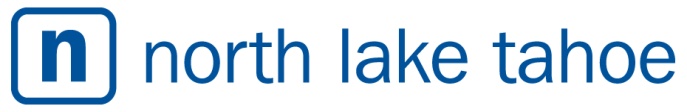 FOR IMMEDIATE RELEASEPress Contacts: Connie Anderson, Account Executive
The Abbi Agency for North Lake Tahoe
(775) 323-2977 
connie@theabbiagency.comNorth Lake Tahoe: A Golfer’s Paradise with 
50 Golf Courses within an Hour’s DriveNORTH LAKE TAHOE, Calif./Nev. (Summer 2016)—With the stunning blue expanse of Lake Tahoe as a backdrop and 50 golf courses within one hour’s drive, North Lake Tahoe is one of the most majestic and diverse golf destinations on the planet.The variety of golfing options from North Lake Tahoe is truly world class. Whether you are looking for mountainous, pine-studded fairways or open, desert-fringed doglegs; whether you want to tee off in front one of the world’s most majestic alpine lakes, play 18 at the home of the 1960 Winter Olympics or explore the up-and-coming courses north of Truckee, you can do it all from North Lake Tahoe.
Want history? Try the Old Brockway Golf Course, a 1920s, lakeside course that hosted the first Bing Crosby Annual, and has been visited by celebrities such as Frank Sinatra, Dean Martin and President Dwight D. Eisenhower.Want 18 holes of lakefront golfing? Try the championship course in Incline Village, a Robert Trent Jones Sr.-designed, meticulously maintained masterpiece.Want to golf with an Olympic mountain as a backdrop? Head up the road, past the Olympic torch of Squaw Valley and golf the Resort at Squaw Creek’s championship course. The narrow and challenging 18 holes feature nine holes on the meadow of Squaw Creek and nine holes in the rolling forest at the edge of the Squaw Valley ski resort that hosted the 1960 Olympics.How about teeing off in the majestic Martis Valley? Northstar’s par 72 course designed by John Muir Graves serves up big views of Mount Rose and a variety of nine holes of mountainous, wooded fairways and open, meadow-side holes.Up the road in Truckee, you will find a number of renowned golf courses, including Coyote Moon, Gray’s Crossing, Old Greenwood and Tahoe Donner. Want to venture even further? Within an hour, you can golf the links of Nevada, where immaculate courses abound, such as the Montreux Golf and Country Club course host the PGA’s Reno-Tahoe Open each year. Or head north, where up-and-coming courses at Graeagle showcase the natural beauty of the Northern Sierra.By staying in North Lake Tahoe, you can lodge in lakefront accommodations, dine at world-class restaurants, experience the nightlife of lakefront casinos, and make your golf vacation much more than the 18 holes of golf.For more information visit www.GoTahoeNorth.com/things/golf. ###About North Lake Tahoe:Lake Tahoe is a crown jewel of the Sierra. Formed approximately two million years ago, it is the largest alpine lake in North America and the second deepest in the United States. North Lake Tahoe spans two states and boasts two dozen beaches, twelve ski resorts, hundreds of miles of biking trails, half a dozen communities, and a growing number of nationally recognized human-powered events, races and festivals. North Lake Tahoe is a 45-minute drive from the Reno Tahoe International Airport, two hours from Sacramento International Airport and just over three hours from San Francisco International Airport. Visitor information centers are located at 100 North Lake Boulevard in Tahoe City and 969 Tahoe Boulevard in Incline Village. For the latest deals, check out the Deals tab on www.gotahoenorth.com